GOKUL 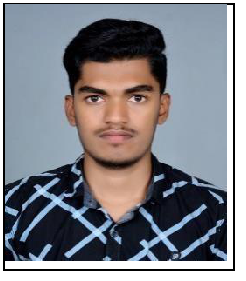 CAREER OBJECTIVEBeing a graduate in civil, I had some special interest and skills over the subject. Awaiting for a platform where I can improve my skills for my developments.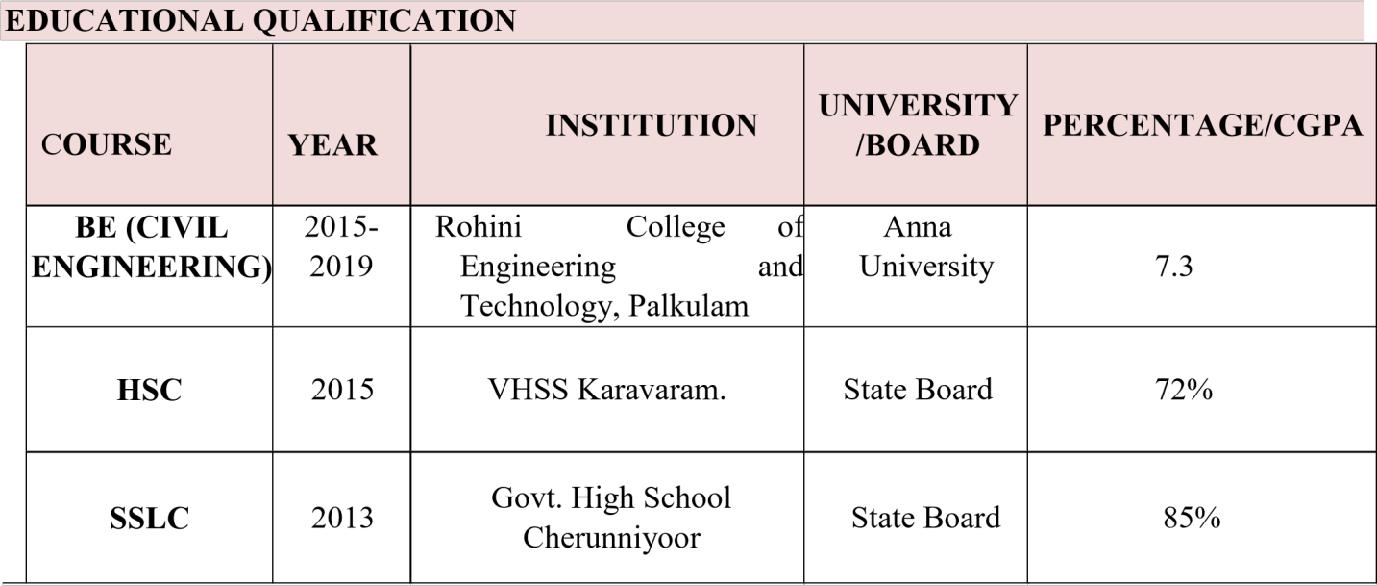 Positive AttitudeHard WorkLeadership qualityalternative construction materialINTEREST AND HOBBIESPlaying PUBGWatching moviesFIELDS OF INTERESTDESIGNING.STRUCTURAL ENGINEERING.SITE ENGINEERING.LANGUAGE PROFICIENCY : Tamil, English,MalayalamDECLARATIONI hereby declare that the above mentioned information is correct and complete to the best of my knowledge.Thank youEmail Address		: gokul.399969@2freemail.com /   gokul.399969@gulfjobseeker.com                      Mobile Number	: 0504973598Reference		: Mr. Anup P Bhatia, HR Consultant, Gulfjobseeker.comYouTube Video CVhttps://www.youtube.com/channel/UCdsv_v9Czkx2Dc8bW4Bt4wA View My CV on Gulfjobseeker.com CV Databasehttp://www.gulfjobseeker.com/employer/cv_database_highlighted_cv_freetocontact.php Chat with me Live on Zoomhttps://zoom.us/j/4532401292?pwd=SUlYVEdSeEpGaWN6ZndUaGEzK0FjUT09AREAS OF INTERESTSoftware proficiency: DIPLOMA IN AUTO CAD,REVIT,3DS MAX,STAAD PRODomain: Construction TechnologyPERSONAL QUALITIESPROJECT DETAILSMini project: Planning Design and Analysis of RCC Overhead Water Tank..Main project: Experimental Investigation based on soil cement block asPERSONAL PROFILEDOB: 23/08/1998GENDER: MaleNATIONALITY: Indian